St. Kevin’s G.N.S.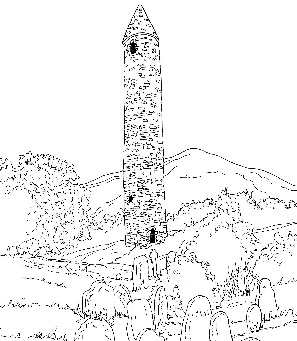 Kilnamanagh,Tallaght,Dublin 24.Roll N0: 19466ETelephone: 01-4517981Fax: 01-4526339 stkevinsgirls@gmail.com   Fifth Class: School Booklist 2018/2019GaeilgeAbair Liom FEnglishRead at Home Book 5C.J.FallonRevised Spelling and Table Book (from last year)English reader rented from schoolDictionary (Keep from last year)MathsBusy at Maths 5C.J.FallonNew Wave Mental 5 (Revised Ed.)Prim – Ed.ReligionGrow in LoveVeritasSESE/SPHEBooks rented from school. (Retain Atlas from last year)StationaryCopy Covers2 X 32 page Memorandum Books ASBM ruled with magin.A 4 Refill Pad.2 Maths copies.     10 No. 11 copies (88 page)2 Document holders which holds at least 40 plastic envelopes.2 Scrapbooks3 Manuscript Books ASE4 120 pagesGeometry SetPen, pencils, parer, rubber, 30cm ruler, red biro, colouring pencils, marker, pritt stick, scissors, calculator. (These items should be replaced when necessary throughout the year).Rental & SundriesThe following expenses arise each year and allow us to run a rental scheme and implement the full curriculum.  This money is payable in September.Rental of Books                     €10.00Photocopying                         €16.00Art & Craft                              €16.00Equipment/Library               €20.00ICT Resources                           €5.00School Diary                             €2.00Insurance (24 hour cover      €6.00                     Total                    €75.00